21 декабря 1996 года N 159-ФЗ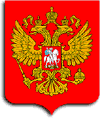 РОССИЙСКАЯ ФЕДЕРАЦИЯФЕДЕРАЛЬНЫЙ ЗАКОНО ДОПОЛНИТЕЛЬНЫХ ГАРАНТИЯХ ПО СОЦИАЛЬНОЙ ПОДДЕРЖКЕ ДЕТЕЙ-СИРОТ И ДЕТЕЙ, ОСТАВШИХСЯ БЕЗ ПОПЕЧЕНИЯ РОДИТЕЛЕЙ(в ред. Федеральных законов от 08.02.98 N 17-ФЗ, от 07.08.2000 N 122-ФЗ, от 08.04.2002 N 34-ФЗ, от 10.01.2003 N 8-ФЗ, от 22.08.2004 N 122-ФЗ, от 17.12.2009 N 315-ФЗ, от 16.11.2011 N 318-ФЗ, от 21.11.2011 N 326-ФЗ, от 29.02.2012 N 15-ФЗ, от 02.07.2013 N 167-ФЗ, от 02.07.2013 N 185-ФЗ, от 25.11.2013 N 317-ФЗ, от 04.11.2014 N 333-ФЗ, от 22.12.2014 N 442-ФЗ, от 31.12.2014 N 500-ФЗ) Принят 
Государственной Думой 
4 декабря 1996 годаОдобрен 
Советом Федерации 
10 декабря 1996 года 
    Настоящий Федеральный закон определяет общие принципы, содержание и меры социальной поддержки детей-сирот и детей, оставшихся без попечения родителей, а также лиц из числа детей-сирот и детей, оставшихся без попечения родителей. 
    (в ред. Федеральных законов от 22.08.2004 N 122-ФЗ, от 17.12.2009 N 315-ФЗ) 
 Статья 1. Понятия, применяемые в настоящем Федеральном законе Для целей настоящего Федерального закона используются понятия: 
    дети-сироты - лица в возрасте до 18 лет, у которых умерли оба или единственный родитель; 
    дети, оставшиеся без попечения родителей, - лица в возрасте до 18 лет, которые остались без попечения единственного родителя или обоих родителей в связи с лишением их родительских прав, ограничением их в родительских правах, признанием родителей безвестно отсутствующими, недееспособными (ограниченно дееспособными), объявлением их умершими, установлением судом факта утраты лицом попечения родителей, отбыванием родителями наказания в учреждениях, исполняющих наказание в виде лишения свободы, нахождением в местах содержания под стражей подозреваемых и обвиняемых в совершении преступлений, уклонением родителей от воспитания своих детей или от защиты их прав и интересов, отказом родителей взять своих детей из образовательных организаций, медицинских организаций, организаций, оказывающих социальные услуги, а также в случае, если единственный родитель или оба родителя неизвестны, в иных случаях признания детей оставшимися без попечения родителей в установленном законом порядке;
    (в ред. Федеральный закона от 02.07.2013 N 185-ФЗ)
    лица из числа детей-сирот и детей, оставшихся без попечения родителей, - лица в возрасте от 18 до 23 лет, у которых, когда они находились в возрасте до 18 лет, умерли оба или единственный родитель, а также которые остались без попечения единственного или обоих родителей и имеют в соответствии с настоящим Федеральным законом право на дополнительные гарантии по социальной поддержке; 
    (в ред. Федерального закона от 22.08.2004 N 122-ФЗ) 
    организации для детей-сирот и детей, оставшихся без попечения родителей, - образовательные организации, медицинские организации, организации, оказывающие социальные услуги, в которые помещаются под надзор дети-сироты и дети, оставшиеся без попечения родителей;
    (в ред. Федеральный закона от 02.07.2013 N 185-ФЗ)
    опека и попечительство - форма устройства детей-сирот и детей, оставшихся без попечения родителей, в целях их содержания, воспитания и образования, а также для защиты их прав и интересов; опека устанавливается над детьми, не достигшими возраста 14 лет; попечительство устанавливается над детьми в возрасте от 14 до 18 лет; 
    приемная семья - форма устройства детей-сирот и детей, оставшихся без попечения родителей, на основании договора о передаче ребенка (детей) на воспитание в семью между органами опеки и попечительства и приемными родителями (супругами или отдельными гражданами, желающими взять детей на воспитание в семью); 
    полное государственное обеспечение детей-сирот и детей, оставшихся без попечения родителей, - предоставление им за время пребывания в соответствующей организации для детей-сирот и детей, оставшихся без попечения родителей, в семье опекуна, попечителя, приемных родителей бесплатного питания, бесплатного комплекта одежды, обуви и мягкого инвентаря, бесплатного общежития и бесплатногомедицинского обеспечения или возмещение их полной стоимости;
    (в ред. Федеральных законов от 17.12.2009 N 315-ФЗ, от 02.07.2013 N 185-ФЗ, от 25.11.2013 N 317-ФЗ)
    полное государственное обеспечение и дополнительные гарантии по социальной поддержке при получении профессионального образования - предоставление детям-сиротам и детям, оставшимся без попечения родителей, лицам из числа детей-сирот и детей, оставшихся без попечения родителей, обучающимся по образовательным программам среднего профессионального образования или высшего образования по очной форме обучения за счет средств соответствующихбюджетов бюджетной системы Российской Федерации, бесплатного питания, бесплатного комплекта одежды, обуви и мягкого инвентаря, бесплатного общежития и бесплатного медицинского обеспечения или возмещение их полной стоимости, а также законодательно закрепленных дополнительных мер по социальной защите прав детей-сирот и детей, оставшихся без попечения родителей, и лиц из числа детей-сирот и детей, оставшихся без попечения родителей, до завершения обучения;
    (в ред. Федеральных законов от 02.07.2013 N 185-ФЗ, от 25.11.2013 N 317-ФЗ, от 31.12.2014 N 500-ФЗ)
    выпускники организаций для детей-сирот и детей, оставшихся без попечения родителей, - лица, которые помещены под надзор в организации для детей-сирот и детей, оставшихся без попечения родителей, на полное государственное обеспечение и завершили свое пребывание в данной организации;
    (в ред. Федеральный закона от 02.07.2013 N 185-ФЗ)
    дополнительные гарантии по социальной поддержке - законодательно закрепленные дополнительные меры по социальной защите прав детей-сирот и детей, оставшихся без попечения родителей, а также лиц из числа детей-сирот и детей, оставшихся без попечения родителей, при получении ими среднего профессионального образования и высшего образования по очной форме обучения. 
    (в ред. Федеральных законов от 22.08.2004 N 122-ФЗ, от 02.07.2013 N 185-ФЗ)
 Статья 2. Отношения, регулируемые настоящим Федеральным законом 
    Настоящий Федеральный закон регулирует отношения, возникающие в связи с предоставлением и обеспечением органами государственной власти дополнительных гарантий по социальной защите прав детей-сирот и детей, оставшихся без попечения родителей, а также лиц из числа детей-сирот и детей, оставшихся без попечения родителей. 
 Статья 3. Законодательство Российской Федерации о дополнительных гарантиях по социальной поддержке детей-сирот и детей, оставшихся без попечения родителей(в ред. Федерального закона от 22.08.2004 N 122-ФЗ) 
    Законодательство Российской Федерации о дополнительных гарантиях по социальной поддержке детей-сирот и детей, оставшихся без попечения родителей, состоит из соответствующих статей Конституции Российской Федерации, настоящего Федерального закона, федеральных законов и иных нормативных правовых актов Российской Федерации, а также конституций (уставов), законов и иных нормативных правовых актов субъектов Российской Федерации. 
    (в ред. Федерального закона от 22.08.2004 N 122-ФЗ) 
    Если международным договором Российской Федерации установлены иные правила, чем те, которые предусмотрены настоящим Федеральным законом, то применяются правила международного договора. 
 Статья 4. Меры по обеспечению дополнительных гарантий по социальной поддержке детей-сирот и детей, оставшихся без попеченияродителей(в ред. Федерального закона от 22.08.2004 N 122-ФЗ) 
    Дополнительные гарантии по социальной поддержке детей-сирот и детей, оставшихся без попечения родителей, предоставляемые в соответствии с действующим законодательством, обеспечиваются и охраняются государством. 
    (в ред. Федерального закона от 22.08.2004 N 122-ФЗ) 
    Федеральные органы исполнительной власти и органы исполнительной власти субъектов Российской Федерации осуществляют разработку и исполнение целевых программ по охране и защите прав детей-сирот и детей, оставшихся без попечения родителей, обеспечивают создание для них государственных учреждений и центров. 
    (в ред. Федерального закона от 22.08.2004 N 122-ФЗ) 
    Часть третья - Утратила силу. 
    (в ред. Федерального закона от 22.08.2004 N 122-ФЗ) 
 Статья 5. Финансовое обеспечение дополнительных гарантий по социальной поддержке для детей-сирот и детей, оставшихся без попечения родителей(в ред. Федерального закона от 22.08.2004 N 122-ФЗ) 
    Предусмотренные настоящим Федеральным законом дополнительные гарантии для детей-сирот и детей, оставшихся без попечения родителей (за исключением детей, обучающихся в федеральных государственных образовательных организациях), являются расходными обязательствами субъектов Российской Федерации. Законами и иными нормативными правовыми актами субъектов Российской Федерации могут устанавливаться дополнительные виды социальной поддержки детей-сирот и детей, оставшихся без попечения родителей. Предусмотренные настоящим Федеральным законом дополнительные гарантии для детей-сирот и детей, оставшихся без попечения родителей, обучающихся в федеральных государственных образовательных учреждениях, являются расходными обязательствами Российской Федерации. 
    (в ред. Федерального закона от 02.07.2013 N 185-ФЗ)
 Статья 6. Дополнительные гарантии права на образование 
    1. Дети-сироты и дети, оставшиеся без попечения родителей, лица из числа детей-сирот и детей, оставшихся без попечения родителей, имеют право на обучение на подготовительных отделениях образовательных организаций высшего образования за счет средств соответствующего бюджета бюджетной системы Российской Федерации в порядке, установленном Федеральным законом от 29 декабря 2012 года N 273-ФЗ "Об образовании в Российской Федерации".
    (в ред. Федерального закона от 02.07.2013 N 185-ФЗ)
    2. Дети-сироты и дети, оставшиеся без попечения родителей, лица из числа детей-сирот и детей, оставшихся без попечения родителей, имеют право на получение второго среднего профессионального образования по программе подготовки квалифицированных рабочих без взимания платы. Размер и порядок возмещения расходов профессиональных образовательных организаций на обучение детей-сирот и детей, оставшихся без попечения родителей, лиц из числа детей-сирот и детей, оставшихся без попечения родителей, устанавливаются нормативными правовыми актами органов государственной власти субъектов Российской Федерации.
    (в ред. Федеральных законов от 22.08.2004 N 122-ФЗ, от 17.12.2009 N 315-ФЗ, от 02.07.2013 N 185-ФЗ)
    3. Дети-сироты и дети, оставшиеся без попечения родителей, лица из числа детей-сирот и детей, оставшихся без попечения родителей, обучающиеся по образовательным программам среднего профессионального образования или высшего образования по очной форме обучения за счет средств соответствующих бюджетов бюджетной системы Российской Федерации, а также обучающиеся, потерявшие в период обучения обоих родителей или единственного родителя, зачисляются на полное государственное обеспечение до завершения обучения.
    (в ред. Федеральных законов от 02.07.2013 N 185-ФЗ, от 31.12.2014 N 500-ФЗ)
    В период обучения по образовательным программам среднего профессионального образования или высшего образования по очной форме обучения за счет средств соответствующих бюджетов бюджетной системы Российской Федерации за лицами из числа детей-сирот и детей, оставшихся без попечения родителей, за обучающимися, потерявшими в этот период обоих или единственного родителя, в случае достижения ими возраста 23 лет сохраняется право на полное государственное обеспечение и дополнительные гарантии по социальной поддержке при получении среднего профессионального образования или высшего образования до окончания обучения по указанным образовательным программам.
    (в ред. Федеральных законов от 02.07.2013 N 185-ФЗ, от 31.12.2014 N 500-ФЗ)
    Пункт 4. - Утратил силу.
    (в ред. Федерального закона от 17.12.2009 N 315-ФЗ)
    5. Детям-сиротам и детям, оставшимся без попечения родителей, лицам из числа детей-сирот и детей, оставшихся без попечения родителей, обучающимся за счет средств соответствующего бюджета бюджетной системы Российской Федерации по основным образовательным программам, наряду с полным государственным обеспечением выплачиваются стипендия в соответствии с Федеральным законом от 29 декабря 2012 года N 273-ФЗ "Об образовании в Российской Федерации", ежегодное пособие на приобретение учебной литературы и письменных принадлежностей в размере трехмесячной стипендии, а также сто процентов заработной платы, начисленной в период производственного обучения и производственной практики.
    (в ред. Федеральных законов от 17.12.2009 N 315-ФЗ, от 16.11.2011 N 318-ФЗ, от 02.07.2013 N 185-ФЗ, от 31.12.2014 N 500-ФЗ)
    Размер и порядок выплаты пособия на приобретение учебной литературы и письменных принадлежностей, а также заработной платы, начисленной в период производственного обучения и производственной практики, детям-сиротам и детям, оставшимся без попечения родителей, лицам из числа детей-сирот и детей, оставшихся без попечения родителей, обучающимся за счет средств бюджетов субъектов Российской Федерации или местных бюджетов по образовательным программам, устанавливаются законами субъектов Российской Федерации и (или) нормативными правовыми актами органов исполнительной власти субъектов Российской Федерации.
    (в ред. Федеральных законов от 22.08.2004 N 122-ФЗ, от 16.11.2011 N 318-ФЗ, от 02.07.2013 N 185-ФЗ, от 31.12.2014 N 500-ФЗ)
    Пункт 6 - Утратил силу. 
    (в ред. Федерального закона от 22.08.2004 N 122-ФЗ) 
    7. Выпускники организаций, осуществляющих образовательную деятельность, - дети-сироты и дети, оставшиеся без попечения родителей, лица из числа детей-сирот и детей, оставшихся без попечения родителей, приезжающие в каникулярное время, выходные и праздничные дни в эти организации, по решению их органов управления могут зачисляться на бесплатное питание и проживание на период своего пребывания в них.";
    (в ред. Федерального закона от 02.07.2013 N 185-ФЗ)
    8. Выпускники организаций, осуществляющих образовательную деятельность, обучавшиеся по основным образовательным программам за счет средств федерального бюджета, - дети-сироты и дети, оставшиеся без попечения родителей, лица из числа детей-сирот и детей, оставшихся без попечения родителей, за исключением лиц, продолжающих обучение по основным образовательным программам по очной форме за счет средств федерального бюджета, однократно обеспечиваются за счет средств организаций, в которых они обучались и (или) содержались, воспитывались, одеждой, обувью, мягким инвентарем и оборудованием по нормам, утвержденным Правительством Российской Федерации, а также единовременным денежным пособием в размере не менее чем пятьсот рублей. По желанию выпускника ему может быть выдана денежная компенсация в размере, необходимом для приобретения указанных одежды, обуви, мягкого инвентаря и оборудования, или такая компенсация может быть перечислена на счет или счета, открытые на имя выпускника в банке или банках, при условии, что указанные денежные средства, включая капитализированные (причисленные) проценты на их сумму, застрахованы в системе обязательного страхования вкладов физических лиц в банках Российской Федерации и суммарный размер денежных средств, находящихся на счете или счетах в одном банке, не превышает предусмотренный Федеральным законом от 23 декабря 2003 года N 177-ФЗ "О страховании вкладов физических лиц в банках Российской Федерации" размер возмещения по вкладам.
    (в ред. Федеральных законов от 02.07.2013 N 185-ФЗ, от 04.11.2014 N 333-ФЗ, от 31.12.2014 N 500-ФЗ)
    Выпускники организаций, осуществляющих образовательную деятельность, обучавшиеся по основным образовательным программам за счет средств бюджетов субъектов Российской Федерации или местных бюджетов, - дети-сироты и дети, оставшиеся без попечения родителей, лица из числа детей-сирот и детей, оставшихся без попечения родителей, за исключением лиц, продолжающих обучение по основным образовательным программам по очной форме за счетсредств бюджетов субъектов Российской Федерации или местных бюджетов, обеспечиваются одеждой, обувью, мягким инвентарем, оборудованием иединовременным денежным пособием в порядке, установленном законами субъектов Российской Федерации и (или) нормативными правовыми актами органов исполнительной власти субъектов Российской Федерации.
    (в ред. Федеральных законов от 02.07.2013 N 185-ФЗ, от 31.12.2014 N 500-ФЗ)
    9. При предоставлении обучающимся - детям-сиротам и детям, оставшимся без попечения родителей, лицам из числа детей-сирот и детей, оставшихся без попечения родителей, академического отпуска по медицинским показаниям за ними сохраняется на весь период полное государственное обеспечение, им выплачивается стипендия. Организация, осуществляющая образовательную деятельность, содействует организации их лечения.
    (в ред. Федерального закона от 02.07.2013 N 185-ФЗ)
    10. Дети-сироты и дети, оставшиеся без попечения родителей, лица из числа детей-сирот и детей, оставшихся без попечения родителей, обучающиеся за счет средств федерального бюджета по основным образовательным программам, обеспечиваются бесплатным проездом на городском, пригородном, в сельской местности на внутрирайонном транспорте (кроме такси), а также бесплатным проездом один раз в год к месту жительства и обратно к месту учебы.
    (в ред. Федеральных законов от 16.11.2011 N 318-ФЗ, от 02.07.2013 N 185-ФЗ, от 31.12.2014 N 500-ФЗ)
    Порядок проезда детей-сирот и детей, оставшихся без попечения родителей, лиц из числа детей-сирот и детей, оставшихся без попечения родителей, обучающихся за счет средств бюджетов субъектов Российской Федерации или местных бюджетов по основным образовательным программам, на городском, пригородном, в сельской местности на внутрирайонном транспорте (кроме такси), а также проезда один раз в год к месту жительства и обратно к месту учебы определяется нормативными правовыми актами субъектов Российской Федерации.
    (в ред. Федеральных законов от 22.08.2004 N 122-ФЗ, от 17.12.2009 N 315-ФЗ, от 16.11.2011 N 318-ФЗ, от 02.07.2013 N 185-ФЗ, от 31.12.2014 N 500-ФЗ)
 Статья 7. Дополнительные гарантии права на медицинское обеспечение(в ред. Федерального закона от 25.11.2013 N 317-ФЗ) 
    1. Детям-сиротам и детям, оставшимся без попечения родителей, а также лицам из числа детей-сирот и детей, оставшихся без попечения родителей, предоставляется бесплатная медицинская помощь в медицинских организациях государственной системы здравоохранения и муниципальной системы здравоохранения, в том числе высокотехнологичная медицинская помощь, проведение диспансеризации, оздоровления, регулярных медицинских осмотров, и осуществляется их направление на лечение за пределы территории Российской Федерации за счет бюджетных ассигнований федерального бюджета в порядке, установленном федеральным органом исполнительной власти, осуществляющим функции по выработке и реализации государственной политики и нормативно-правовому регулированию в сфере здравоохранения. 
    (в ред. Федеральных законов от 22.08.2004 N 122-ФЗ, от 02.07.2013 N 167-ФЗ)
    2. Детям-сиротам и детям, оставшимся без попечения родителей, лицам из числа детей-сирот и детей, оставшихся без попечения родителей, предоставляются путевки в оздоровительные лагеря, в санаторно-курортные организации при наличии медицинских показаний, а также оплачивается проезд к месту лечения и обратно. 
    (в ред. Федеральных законов от 22.08.2004 N 122-ФЗ, от 02.07.2013 N 167-ФЗ, от 02.07.2013 N 185-ФЗ, от 25.11.2013 N 317-ФЗ)
 Статья 8. Дополнительные гарантии прав на имущество и жилое помещение(в ред. Федерального закона от 29.02.2012 N 15-ФЗ)
    1. Детям-сиротам и детям, оставшимся без попечения родителей, лицам из числа детей-сирот и детей, оставшихся без попечения родителей, которые не являются нанимателями жилых помещений по договорам социального найма или членами семьи нанимателя жилого помещения по договору социального найма либо собственниками жилых помещений, а также детям-сиротам и детям, оставшимся без попечения родителей, лицам из числа детей-сирот и детей, оставшихся без попечения родителей, которые являются нанимателями жилых помещений по договорам социального найма или членами семьи нанимателя жилого помещения по договору социального найма либо собственниками жилых помещений, в случае, если их проживание в ранее занимаемых жилых помещениях признается невозможным, органом исполнительной власти субъекта Российской Федерации, на территории которого находится место жительства указанных лиц, в порядке, установленном законодательством этого субъекта Российской Федерации, однократно предоставляются благоустроенные жилые помещения специализированного жилищного фонда по договорам найма специализированных жилых помещений.
    Жилые помещения предоставляются лицам, указанным в абзаце первом настоящего пункта, по достижении ими возраста 18 лет, а также в случае приобретения ими полной дееспособности до достижения совершеннолетия. В случаях, предусмотренных законодательством субъектов Российской Федерации, жилые помещения могут быть предоставлены лицам, указанным в абзаце первом настоящего пункта, ранее чем по достижении ими возраста 18 лет.
    По заявлению в письменной форме лиц, указанных в абзаце первом настоящего пункта и достигших возраста 18 лет, жилые помещения предоставляются им по окончании срока пребывания в образовательных организациях, учреждениях социального обслуживания населения, учреждениях системы здравоохранения и иных учреждениях, создаваемых в установленном законом порядке для детей-сирот и детей, оставшихся без попечения родителей, а также по завершении получения профессионального образования, либо окончании прохождения военной службы по призыву, либо окончании отбывания наказания в исправительных учреждениях.
    (в ред. Федерального закона от 02.07.2013 N 185-ФЗ)
    2. Органы исполнительной власти субъектов Российской Федерации обязаны осуществлять контроль за использованием жилых помещений и (или) распоряжением жилыми помещениями, нанимателями или членами семей нанимателей по договорам социального найма либо собственниками которых являются дети-сироты и дети, оставшиеся без попечения родителей, обеспечением надлежащего санитарного и технического состояния этих жилых помещений.
    3. Орган исполнительной власти субъекта Российской Федерации в порядке, установленном законом субъекта Российской Федерации, формирует список детей-сирот и детей, оставшихся без попечения родителей, лиц из числа детей-сирот и детей, оставшихся без попечения родителей, которые подлежат обеспечению жилыми помещениями (далее - список) в соответствии с пунктом 1 настоящей статьи.
    В список включаются лица, указанные в абзаце первом пункта 1 настоящей статьи и достигшие возраста 14 лет. Предоставление детям-сиротам и детям, оставшимся без попечения родителей, лицам из числа детей-сирот и детей, оставшихся без попечения родителей, жилых помещений в соответствии с пунктом 1настоящей статьи является основанием для исключения указанных лиц из списка.
    4. Проживание детей-сирот и детей, оставшихся без попечения родителей, лиц из числа детей-сирот и детей, оставшихся без попечения родителей, в ранее занимаемых жилых помещениях, нанимателями или членами семей нанимателей по договорам социального найма либо собственниками которых они являются, признается невозможным, если это противоречит интересам указанных лиц в связи с наличием одного из следующих обстоятельств:
    1) проживание на любом законном основании в таких жилых помещениях лиц:
    лишенных родительских прав в отношении этих детей-сирот и детей, оставшихся без попечения родителей, лиц из числа детей-сирот и детей, оставшихся без попечения родителей (при наличии вступившего в законную силу решения суда об отказе в принудительном обмене жилого помещения в соответствии с частью 3 статьи 72 Жилищного кодекса Российской Федерации);
    страдающих тяжелой формой хронических заболеваний в соответствии с указанным в пункте 4 части 1 статьи 51 Жилищного кодекса Российской Федерации перечнем, при которой совместное проживание с ними в одном жилом помещении невозможно;
    2) жилые помещения непригодны для постоянного проживания или не отвечают установленным для жилых помещений санитарным и техническим правилам и нормам, иным требованиям законодательства Российской Федерации;
    3) общая площадь жилого помещения, приходящаяся на одно лицо, проживающее в данном жилом помещении, менее учетной нормы площади жилого помещения, в том числе если такое уменьшение произойдет в результате вселения в данное жилое помещение детей-сирот и детей, оставшихся без попечения родителей, лиц из числа детей-сирот и детей, оставшихся без попечения родителей;
    4) иное установленное законодательством субъекта Российской Федерации обстоятельство.
    5. Порядок установления факта невозможности проживания детей-сирот и детей, оставшихся без попечения родителей, лиц из числа детей-сирот и детей, оставшихся без попечения родителей, в ранее занимаемых жилых помещениях, нанимателями или членами семей нанимателей по договорам социального найма либо собственниками которых они являются, устанавливается законодательством субъекта Российской Федерации.
    6. Срок действия договора найма специализированного жилого помещения, предоставляемого в соответствии с пунктом 1 настоящей статьи, составляет пять лет.
    В случае выявления обстоятельств, свидетельствующих о необходимости оказания лицам, указанным в пункте 1 настоящей статьи, содействия в преодолении трудной жизненной ситуации, договор найма специализированного жилого помещения может быть заключен на новый пятилетний срок по решению органа исполнительной власти субъекта Российской Федерации. Порядок выявления этих обстоятельств устанавливается законодательством субъекта Российской Федерации. Договор найма специализированного жилого помещения может быть заключен на новый пятилетний срок не более чем один раз.
    По окончании срока действия договора найма специализированного жилого помещения и при отсутствии обстоятельств, свидетельствующих о необходимости оказания лицам, указанным в пункте 1 настоящей статьи, содействия в преодолении трудной жизненной ситуации, орган исполнительной власти субъекта Российской Федерации, осуществляющий управление государственным жилищным фондом, обязан принять решение об исключении жилого помещения из специализированного жилищного фонда и заключить с лицами, указанными в пункте 1 настоящей статьи, договор социального найма в отношении данного жилого помещения в порядке, установленном законодательством субъекта Российской Федерации.
    7. По договорам найма специализированных жилых помещений они предоставляются лицам, указанным в пункте 1 настоящей статьи, в виде жилых домов, квартир, благоустроенных применительно к условиям соответствующего населенного пункта, по нормам предоставления площади жилого помещения по договору социального найма.
    8. Дополнительные гарантии прав детей-сирот и детей, оставшихся без попечения родителей, лиц из числа детей-сирот и детей, оставшихся без попечения родителей, на имущество и жилое помещение относятся к расходным обязательствам субъекта Российской Федерации.
    9. Право на обеспечение жилыми помещениями по основаниям и в порядке, которые предусмотрены настоящей статьей, сохраняется за лицами, которые относились к категории детей-сирот и детей, оставшихся без попечения родителей, лиц из числа детей-сирот и детей, оставшихся без попечения родителей, и достигли возраста 23 лет, до фактического обеспечения их жилыми помещениями.
 Статья 9. Дополнительные гарантии права на труд 
    1. Органы государственной службы занятости населения (далее - органы службы занятости) при обращении к ним детей-сирот и детей, оставшихся без попечения родителей, в возрасте от четырнадцати до восемнадцати лет осуществляют профориентационную работу с указанными лицами и обеспечивают диагностику их профессиональной пригодности с учетом состояния здоровья. 
    (в ред. Федерального закона от 10.01.2003 N 8-ФЗ) 
    Пункт 2 - Утратил силу. 
    (в ред. Федерального закона от 22.08.2004 N 122-ФЗ) 
    3. Должностные лица, виновные в нарушении условий трудовых договоров, регулирующих их отношения с детьми-сиротами и детьми, оставшимися без попечения родителей, лицами из числа детей-сирот и детей, оставшихся без попечения родителей, несут ответственность в порядке, установленном законодательством Российской Федерации. 
    (в ред. Федерального закона от 17.12.2009 N 315-ФЗ)
    Пункт 4 - Утратил силу. 
    (в ред. Федерального закона от 22.08.2004 N 122-ФЗ) 
    5. Ищущим работу впервые и зарегистрированным в органах государственной службы занятости в статусе безработного детям-сиротам, детям, оставшимся без попечения родителей, лицам из числа детей-сирот и детей, оставшихся без попечения родителей, выплачивается пособие по безработице в течение 6 месяцев в размере уровня средней заработной платы, сложившегося в республике, крае, области, городах Москве и Санкт-Петербурге, автономной области, автономном округе. 
    Органы службы занятости в течение указанного срока осуществляют профессиональную ориентацию, направляют для прохождения профессионального обучения или получения дополнительного профессионального образования, организовывают трудоустройство лиц данной категории. 
    (в ред. Федерального закона от 22.12.2014 N 442-ФЗ)
    6. Работникам - детям-сиротам и детям, оставшимся без попечения родителей, лицам из числа детей-сирот и детей, оставшихся без попечения родителей, высвобождаемым из организаций в связи с их ликвидацией, сокращением численности или штата, работодатели (их правопреемники) обязаны обеспечить за счет собственных средств необходимое профессиональное обучение с последующим их трудоустройством в данной или другой организациях. 
    (в ред. Федерального закона от 17.12.2009 N 315-ФЗ)
 Статья 10. Судебная защита прав детей-сирот и детей, оставшихся без попечения родителей
    За защитой своих прав дети-сироты и дети, оставшиеся без попечения родителей, а равно их законные представители, опекуны (попечители), органы опеки и попечительства и прокурор вправе обратиться в установленном порядке в соответствующие суды Российской Федерации. 
    Дети-сироты и дети, оставшиеся без попечения родителей, имеют право на бесплатную юридическую помощь в соответствии с Федеральным законом "О бесплатной юридической помощи в Российской Федерации".
    (в ред. Федерального закона от 21.11.2011 N 326-ФЗ)
 Статья 11. Ответственность за неисполнение настоящего Федерального закона 
    1. Должностные лица органов государственной власти Российской Федерации, органов государственной власти субъектов Российской Федерации, органов местного самоуправления несут ответственность за несоблюдение положений настоящего Федерального закона в соответствии с Конституцией Российской Федерации, с законодательством Российской Федерации. 
    2. Нормативные правовые акты федеральных органов исполнительной власти, принятые с нарушением настоящего Федерального закона, ограничивающие права детей-сирот и детей, оставшихся без попечения родителей, лиц из числа детей-сирот и детей, оставшихся без попечения родителей, либо устанавливающие такой порядок осуществления этих прав, который существенно затрудняет их использование, признаются недействительными в установленном законодательством порядке. 
    (в ред. Федерального закона от 17.12.2009 N 315-ФЗ)
    3. Неисполнение либо ненадлежащее исполнение должностными лицами федеральных органов государственной власти своих обязанностей, предусмотренных настоящим Федеральным законом, влечет за собой дисциплинарную, административную, уголовную или гражданско-правовую ответственность в соответствии с законодательством Российской Федерации. 
 ЗАКЛЮЧИТЕЛЬНЫЕ ПОЛОЖЕНИЯСтатья 12. Приведение правовых актов в соответствие с настоящим Федеральным законом
    Предложить Президенту Российской Федерации и поручить Правительству Российской Федерации привести свои правовые акты в соответствие с настоящим Федеральным законом. 
 Статья 13. Вступление в силу настоящего Федерального закона 
    1. Настоящий Федеральный закон вступает в силу со дня его официального опубликования. 
    2. Пункты 5, 6 статьи 6, пункт 5 статьи 9 настоящего Федерального закона вступают в силу с 1 января 1998 года. 
 Президент 
Российской Федерации 
Б.ЕЛЬЦИН    Москва, Кремль. 
    21 декабря 1996 года. 
    N 159-ФЗ 